Bromley Bulldogs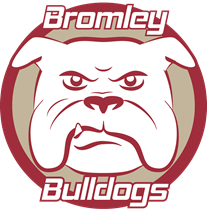 Anti-Bullying PolicyBAC is committed to providing a caring, friendly and safe environment for all our players so they can train and perform in a safe and supportive environment. Everyone has the right to be treated with respect. Bullying is unacceptable. If it occurs, all children should be able to tell someone and know that incidents will be dealt with promptly and effectively.Bullying is the use of aggression with the intention of hurting another person. Bullying results in pain and distress to the victim and can take many forms:• Emotional: being unfriendly, excluding, tormenting (for example: hiding kit, or making threatening gestures)• Physical: pushing, kicking, hitting, punching or any use of violence• Racist: racial taunts, graffiti and/or gestures• Sexual: unwanted physical contact or sexually abusive comments• Homophobic: because of, or focusing on, the issue of sexuality• Verbal: name-calling, sarcasm, spreading rumours and persistent teasing• Cyber: bullying behaviour online or via electronic communication (email andtext, social media etc). Misuse of associated technology, such as camera and video facilitiesEveryone involved in BAC will:• Encourage individuals to speak out about bullying behaviour• Respect every child’s need for, and right to a playing environment where safety,security, praise, recognition and opportunity for taking responsibility areavailable• Respect the feelings and views of others• Recognise that everyone is important and equal• Show appreciation of others by acknowledging individual qualities, contributionsand progress• Report incidents of bullying behaviour they see – by doing nothing you arecondoning the behaviour  What to do it you are being bullied:• Talk to someone you can trust – your coach, team manager, parent, friend or the County Safeguarding Officer• They will take your concern seriously – if they don’t – tell someone else What Kent Cricket will do:• We will take your concerns seriously• We will talk to you about them• We may discuss this with your parents or carers• We will talk to the bully and look into the bullying behaviour• We will try to help the bully change their behaviour• We will support you through the whole process• If the bullying continues, we will need to take further action against the bullyThe BAC Safeguarding Officer is Hannah Crisp• Email – h.crisp91@gmail.com • Telephone - 07910 522499The County Safeguarding Officer is Bridget Owen• Email – Bridget.Owen@Kentcricket.co.uk • Telephone - 07807 026247ChildLine• Telephone - 0800 1111Bullying/• Website - https://www.childline.org.uk/info-advice/bullying-abuse-safety/types-bullying/ Kidscape• Advice and practical support to prevent bullyingTelephone - 0207 730 3300Website - https://www.kidscape.org.uk/ • Parents advice line:Email - info@kidscape.org.uk  Telephone – 020 7823 5430